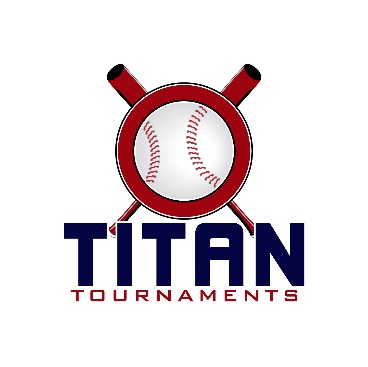 Thanks for playing ball with Titan!Below you will find the tournament schedule and some important rules to note.Roster and Waiver Forms must be submitted to the onsite director upon arrival and birth certificates must be available on site in each head coach’s folder.Victor Lord Park – 175 2nd Street, Winder, GA (Fields 1-4)
10U & 12U Entry Fee: $385Admission: $7 Per Spectator Per Day

Coaches Passes: 3 Per TeamSanction Fee: $35 if unpaid in 2019Please check out the how much does my team owe document posting at 7pm Thursday.Format: 3 seeding games and single elimination bracket playPlease refer to pages 14-15 of our rule book for seeding procedures.
The on deck circle is on your dugout side. If you are uncomfortable with your player being that close to the batter, you may have them warm up further down the dugout, but they must remain on your dugout side.
Headfirst slides are allowed, faking a bunt and pulling back to swing is not allowed.
Runners must make an attempt to avoid contact, but do not have to slide.
Warm Up Pitches – 5 pitches between innings or 1 minute, whichever comes first.
Coaches – one defensive coach is allowed to sit on a bucket or stand directly outside of the dugout for the purpose of calling pitches. Two offensive coaches are allowed, one at third base, one at first base.
Offensive: One offensive timeout is allowed per inning.
Defensive: Three defensive timeouts are allowed during a seven inning game. On the fourth and each additional defensive timeout, the pitcher must be removed from the pitching position for the duration of the game. In the event of extra innings, one defensive timeout per inning is allowed.
An ejection will result in removal from the current game, and an additional one game suspension. Flagrant violations are subject to further suspension at the discretion of the onsite director.1 or more pitches thrown to a batter without an out recorded will go down as a +, 1 out will be counted as 1/3 of an inning.
I.E. – 8 2/3 + + could happen and be legal in a 2 day event, 9 + is illegal.*If it is discovered during the course of a game that a player has exceeded the innings limit, then their team forfeits the current game. Once the game is over and the umpires have left the field, that game can no longer be challenged.*10U Seeding Games – 90 Minutes Finish The Inning*Please Be Prepared To Play At Least 15 Minutes Prior To Your Scheduled Start Times**Please refer to our online rules for how seeding and pitching is handled for the team that drew 4 seeding games*12U Seeding Games – 90 Minutes Finish The Inning*Please Be Prepared To Play At Least 15 Minutes Prior To Your Scheduled Start Times**Please refer to our online rules for how seeding and pitching is handled for the team that drew 4 seeding games*11U Sunday at Victor Lord Park – 82 Maynard St, Winder, GA
*Between the soccer fields and VFW building*11U Seeding Games – 90 Minutes Finish The Inning*Please Be Prepared To Play At Least 15 Minutes Prior To Your Scheduled Start Times**Please refer to our online rules for how seeding and pitching is handled for the team that drew 4 seeding games*9U Seeding Games – 90 Minutes Finish The Inning*Please Be Prepared To Play At Least 15 Minutes Prior To Your Scheduled Start Times*13U Seeding Games – 100 Minutes Finish The Inning*Please Be Prepared To Play At Least 15 Minutes Prior To Your Scheduled Start Times*Victor Lord Park – 175 2nd Street, Winder, GA – SaturdayTop 3 seeds from each group play in the Gold bracket Sunday, Seeds 4 thru 6 play Silver, Rest play BronzeVictor Lord Park – 175 2nd Street, Winder, GA – SaturdayTop 3 seeds from each group play in the Gold bracket Sunday, Seeds 4 thru 6 play Silver, Rest play BronzeVictor Lord Park – 175 2nd Street, Winder, GA – SaturdayTop 3 seeds from each group play in the Gold bracket Sunday, Seeds 4 thru 6 play Silver, Rest play BronzeVictor Lord Park – 175 2nd Street, Winder, GA – SaturdayTop 3 seeds from each group play in the Gold bracket Sunday, Seeds 4 thru 6 play Silver, Rest play BronzeVictor Lord Park – 175 2nd Street, Winder, GA – SaturdayTop 3 seeds from each group play in the Gold bracket Sunday, Seeds 4 thru 6 play Silver, Rest play BronzeVictor Lord Park – 175 2nd Street, Winder, GA – SaturdayTop 3 seeds from each group play in the Gold bracket Sunday, Seeds 4 thru 6 play Silver, Rest play BronzeTimeFieldGroupTeamScoreTeam8:302TitanOconee Redhawks18-8Elite Sluggers8:303TitanPeachtree Ridge5-20Archer8:304TitanGrayson Rams18-0Lawrenceville Knights10:152TitanOconee Redhawks15-9Peachtree Ridge10:153TitanLoganville Hustle4-17Archer10:154TitanSawnee Mountain12-2CoC12:002TitanSawnee Mountain7-9Grayson Rams12:003TitanLoganville Hustle12-3Lawrenceville Knights12:004TitanElite Sluggers3-13CoC1:452SpartanEast Eagles2-17Gwinnett Bandits1:453SpartanFCA Cardinals0-13Fannin Elite1:454SpartanOctane – Grimes1-13Lake Country3:302SpartanEast Eagles9-11Octane – Grimes3:303SpartanFCA Cardinals7-17Lake Country3:304SpartanMountain View15-3Spartans5:153SpartanFannin Elite9-4Spartans5:154SpartanMountain View10-7Gwinnett Bandits7:003SpartanFCA Cardinals2-8Octane - Grimes7:004SpartanLake Country30-5Gwinnett Bandits8:453SpartanSpartans0-12East Eagles8:454SpartanMountain View3-12Fannin EliteVictor Lord Park – 175 2nd Street, Winder, GA - SundayVictor Lord Park – 175 2nd Street, Winder, GA - SundayVictor Lord Park – 175 2nd Street, Winder, GA - SundayVictor Lord Park – 175 2nd Street, Winder, GA - SundayVictor Lord Park – 175 2nd Street, Winder, GA - SundayVictor Lord Park – 175 2nd Street, Winder, GA - Sunday8:303TitanOconee Redhawks18-0Lawrenceville Knights8:304TitanLoganville Hustle13-16Peachtree Ridge10:152TitanOconee Redhawks12-1CoC10:153TitanSawnee Mountain13-13Elite Sluggers10:154TitanArcher10-4Grayson RamsVictor Lord Park – 175 2nd Street, Winder, GA - SaturdayVictor Lord Park – 175 2nd Street, Winder, GA - SaturdayVictor Lord Park – 175 2nd Street, Winder, GA - SaturdayVictor Lord Park – 175 2nd Street, Winder, GA - SaturdayVictor Lord Park – 175 2nd Street, Winder, GA - SaturdayVictor Lord Park – 175 2nd Street, Winder, GA - SaturdayTimeFieldGroupTeamScoreTeam8:30112UGeorgia Outlaws2-8N Gwinnett Grey10:15112UGeorgia Outlaws2-11Sharon Springs12:00112UGeorgia Renegades5-15Lake Country1:45112ULumpkin Miners6-10Mudcats3:30112UN Gwinnett Grey6-19Sharon Springs5:15112UN Gwinnett Grey12-11Mudcats5:15212ULumpkin Miners6-1Georgia Outlaws7:00112ULake Country9-4Mudcats7:00212UGeorgia Renegades0-12Sharon Springs8:45112UGeorgia Renegades3-11Lumpkin Miners8:45212ULake Country10-7Sharon Springs12U Bracket12U Bracket12U Bracket12U Bracket12U Bracket12U BracketSundaySundaySundaySundaySundaySunday Lake Country 7 – 3rd Lake Country 7 – 3rd Lake Country 7 – 3rd1 NG Grey 7 NG Grey 7 NG Grey 7Field 1 - 2:45Field 1 - 2:45(4 NG Grey 8 NG Grey 8 NG Grey 84Field 1 - 9:30Field 1 - 9:30(1 NG Grey 11 NG Grey 11 NG Grey 115 Mudcats 6 Mudcats 6 Mudcats 6Field 1 - 6:15Field 1 - 6:15Field 1 - 6:15(6(6 NG Grey NG Grey NG Grey NG Grey Lumpkin Miners 1 Lumpkin Miners 1 Lumpkin Miners 1CHAMPIONSCHAMPIONSCHAMPIONSCHAMPIONS3Field 1 - 11:15Field 1 - 11:15(2 Georgia Outlaws 7 Georgia Outlaws 7 Georgia Outlaws 76 GA Outlaws 4 GA Outlaws 4 GA Outlaws 4Field 1 - 4:30Field 1 - 4:30(5 Georgia Outlaws 5 Georgia Outlaws 5 Georgia Outlaws 5 SS Spartans 7 SS Spartans 7 SS Spartans 72Field 1 - 1:00Field 1 - 1:00(3 GA Renegades 5 GA Renegades 5 GA Renegades 57 GA Renegades 9 GA Renegades 9 GA Renegades 910U Bronze10U Bronze10U Bronze10U Bronze10U BronzeSundaySundaySundaySundaySunday Peachtree Ridge 9 Peachtree Ridge 9 Peachtree Ridge 9T7 FCA Cardinals 12 FCA Cardinals 12 FCA Cardinals 12Field 2 - 3:30Field 2 - 3:30(3 Peachtree Ridge 4 Peachtree Ridge 4 Peachtree Ridge 4 Peachtree Ridge 4S8Field 2 - 12:00Field 2 - 12:00(1 FCA Cardinals 4 FCA Cardinals 4 FCA Cardinals 4T9Field 2 - 5:15Field 2 - 5:15(4(4 Elite Sluggers Elite Sluggers Elite Sluggers Elite Sluggers Lawrenceville Knights 5 Lawrenceville Knights 5 Lawrenceville Knights 5CHAMPIONSCHAMPIONSCHAMPIONSCHAMPIONS Spartans 0 – 3rd Spartans 0 – 3rd Spartans 0 – 3rdS7Field 2 - 1:45Field 2 - 1:45(2 Elite Sluggers 8 Elite Sluggers 8 Elite Sluggers 8 Elite Sluggers 8T8 Elite Sluggers 20 Elite Sluggers 20 Elite Sluggers 2010U Silver10U Silver10U Silver Octane 7 Octane 7 Octane 7SundaySundaySundayS4 CoC 12 CoC 12 CoC 12Field 3 - 3:30Field 3 - 3:30(3 Octane 3 Octane 3 Octane 3T5Field 3 - 12:00Field 3 - 12:00(1 CoC 6 – 3rd CoC 6 – 3rd CoC 6 – 3rdS6 East Eagles 1 East Eagles 1 East Eagles 1Field 3 - 7:00Field 3 - 7:00(5 Sawnee Mountain Sawnee MountainCHAMPIONSCHAMPIONS Gwinnett Bandits 8 Gwinnett Bandits 8 Gwinnett Bandits 8S5Field 3 - 1:45Field 3 - 1:45(2 Gwinnett Bandits 7 Gwinnett Bandits 7 Gwinnett Bandits 7T6Field 3 - 5:15Field 3 - 5:15(4 Loganville Hustle 3 Loganville Hustle 3 Loganville Hustle 3 Sawnee Mtn. 16 Sawnee Mtn. 16 Sawnee Mtn. 16T4 Sawnee Mtn. 9 Sawnee Mtn. 9 Sawnee Mtn. 910U Gold10U Gold10U Gold Fannin Elite 4 – 3rd Fannin Elite 4 – 3rd Fannin Elite 4 – 3rdSundaySundaySundayS1 Grayson Rams 4 Grayson Rams 4 Grayson Rams 4Field 4 - 3:30Field 4 - 3:30(3 Mountain View 2 Mountain View 2 Mountain View 2T2Field 4 - 12:00Field 4 - 12:00(1 Mountain View 10 Mountain View 10 Mountain View 10S3 Mountain View 7 Mountain View 7 Mountain View 7Field 4 - 7:00Field 4 - 7:00(5 Oconee Redhawks Oconee RedhawksCHAMPIONSCHAMPIONS Lake Country 3 Lake Country 3 Lake Country 3S2Field 4 - 1:45Field 4 - 1:45(2 Archer 1 Archer 1 Archer 1T3Field 4 - 5:15Field 4 - 5:15(4 Archer 11 Archer 11 Archer 11 Oconee Redhawks 12  Oconee Redhawks 12  Oconee Redhawks 12 T1 Oconee Redhawks 9 Oconee Redhawks 9 Oconee Redhawks 9Titan & Spartan Cross Seed Into A 9 Team BracketTitan & Spartan Cross Seed Into A 9 Team BracketTitan & Spartan Cross Seed Into A 9 Team BracketTitan & Spartan Cross Seed Into A 9 Team BracketTitan & Spartan Cross Seed Into A 9 Team BracketTitan & Spartan Cross Seed Into A 9 Team BracketTimeFieldGroupTeamScoreTeam8:30BambinoTitanOnward13-3Flowery Branch8:30PardueTitanGrayson Rams5-7Peachtree Ridge10:15PardueTitanGBSA Rays10-0Flowery Branch12:00PardueTitanOnward0-7Peachtree Ridge1:45PardueTitanGBSA Rays8-2Grayson Rams3:30PardueSpartanOconee Tigers9-8GTA Generals5:15PardueSpartanOconee Tigers6-5Georgia Renegades7:00PardueSpartanHavoc3-3Georgia Renegades8:45PardueSpartanHavoc8-12GTA GeneralsVictor Lord Park – 82 Maynard Street, Winder, GA - SundayVictor Lord Park – 82 Maynard Street, Winder, GA - SundayVictor Lord Park – 82 Maynard Street, Winder, GA - SundayVictor Lord Park – 82 Maynard Street, Winder, GA - SundayVictor Lord Park – 82 Maynard Street, Winder, GA - SundayVictor Lord Park – 82 Maynard Street, Winder, GA - Sunday8:306TitanOnward2-9GBSA Rays8:307TitanFlowery Branch3-16Grayson Rams10:156TitanPeachtree Ridge7-0GBSA Rays10:157SpartanOconee Tigers20-5Havoc12:006SpartanGTA Generals7-4Georgia Renegades11U Sunday11U Sunday11U SundayWinderWinderWinderOconee Tigers 2Oconee Tigers 2S1Onward 7Field 7 – 3:30(5Onward 14 Onward 14 T4(1Field 7 – 12:00 Onward 7 Onward 7(6Onward 6Onward 6Onward 6Onward 6T5Field 7 – 5:15Flowery Branch 0GBSA Rays 6GBSA Rays 6T2Field 6 - 1:45(2 GBSA Rays 0 – 3rd GBSA Rays 0 – 3rdS3 GA Renegades 0Field 7 – 7:00Field 7 – 7:00(8Onward Onward Onward CHAMPIONSCHAMPIONSCHAMPIONS Peachtree Ridge 8 Peachtree Ridge 8T1Field 7 – 1:45(3Peachtree Ridge 16 Peachtree Ridge 16 S4 Havoc 7 Havoc 7(7Field 6 – 5:15Peachtree Ridge 3Peachtree Ridge 3Peachtree Ridge 3Peachtree Ridge 3GTA Generals 3GTA Generals 3S2Field 6 - 3:30(4Grayson Rams 6 Grayson Rams 6 T3Grayson Rams 13Grayson Rams 13American Veterans Park – 204 Carson Street, Commerce, GA – SaturdayTitan & Spartan Cross Seed Into An 8 Team BracketAmerican Veterans Park – 204 Carson Street, Commerce, GA – SaturdayTitan & Spartan Cross Seed Into An 8 Team BracketAmerican Veterans Park – 204 Carson Street, Commerce, GA – SaturdayTitan & Spartan Cross Seed Into An 8 Team BracketAmerican Veterans Park – 204 Carson Street, Commerce, GA – SaturdayTitan & Spartan Cross Seed Into An 8 Team BracketAmerican Veterans Park – 204 Carson Street, Commerce, GA – SaturdayTitan & Spartan Cross Seed Into An 8 Team BracketAmerican Veterans Park – 204 Carson Street, Commerce, GA – SaturdayTitan & Spartan Cross Seed Into An 8 Team BracketTimeFieldGroupTeamScoreTeam10:15Bambino9U TitanCoC11-10GBSA Rays12:00Bambino9U TitanGA Battle4-14MC Raiders1:45Bambino9U TitanGBSA Rays5-8MC Raiders3:30Bambino9U SpartanNH Junior Trojans6-25Greenheads5:15Bambino9U SpartanGreenheads15-8Dacula Falcons7:00Bambino9U SpartanNH Junior Trojans5-11Elite Sluggers8:45Bambino9U SpartanDacula Falcons8-9Elite SluggersAmerican Veterans Park – 204 Carson Street, Commerce, GA - SundayAmerican Veterans Park – 204 Carson Street, Commerce, GA - SundayAmerican Veterans Park – 204 Carson Street, Commerce, GA - SundayAmerican Veterans Park – 204 Carson Street, Commerce, GA - SundayAmerican Veterans Park – 204 Carson Street, Commerce, GA - SundayAmerican Veterans Park – 204 Carson Street, Commerce, GA - Sunday8:30Bambino9U TitanCoC12-6GA Battle10:15Bambino9U TitanCoC8-12MC Raiders10:15Pardue9U TitanGA Battle2-8GBSA Rays12:00Bambino9U SpartanNH Junior Trojans5-15Dacula Falcons12:00Pardue9U SpartanElite Sluggers11-7GreenheadsAmerican Veterans Park – 204 Carson Street, Commerce, GA – SaturdayAmerican Veterans Park – 204 Carson Street, Commerce, GA – SaturdayAmerican Veterans Park – 204 Carson Street, Commerce, GA – SaturdayAmerican Veterans Park – 204 Carson Street, Commerce, GA – SaturdayAmerican Veterans Park – 204 Carson Street, Commerce, GA – SaturdayAmerican Veterans Park – 204 Carson Street, Commerce, GA – SaturdayTimeFieldGroupTeamScoreTeam8:30Gordon13UCoC0-7Mill Creek Hawks10:25Gordon13UMill Creek Hawks14-7Lumpkin Miners12:20Gordon13UAthens Indians10-5CoC2:15Gordon13UMill Creek Hawks12-0Vipers4:10Gordon13ULumpkin Miners6-7Warriors – Pierce6:05Gordon13UAthens Indians3-9Warriors – Pierce8:00Gordon13UCoC4-11VipersAmerican Veterans Park – 204 Carson Street, Commerce, GA - SundayAmerican Veterans Park – 204 Carson Street, Commerce, GA - SundayAmerican Veterans Park – 204 Carson Street, Commerce, GA - SundayAmerican Veterans Park – 204 Carson Street, Commerce, GA - SundayAmerican Veterans Park – 204 Carson Street, Commerce, GA - SundayAmerican Veterans Park – 204 Carson Street, Commerce, GA - Sunday8:30Gordon13UAthens Indians6-5Lumpkin Miners10:25Gordon13UWarriors – Pierce2-7Vipers13U13U13U Mill Creek Hawks 13 Mill Creek Hawks 13 Mill Creek Hawks 13Sunday - CommerceSunday - CommerceSunday - Commerce1 Athens Indians 5 Athens Indians 5 Athens Indians 5Gordon - 4:10Gordon - 4:10(3 Mill Creek Hawks 12 Mill Creek Hawks 12 Mill Creek Hawks 124Gordon - 12:20Gordon - 12:20(1 Athens Indians 3 Athens Indians 3 Athens Indians 35 Lumpkin Miners 4 Lumpkin Miners 4 Lumpkin Miners 4Gordon - 8:00Gordon - 8:00(5 Mill Creek Mill CreekCHAMPIONSCHAMPIONS Warriors – Pierce 16 Warriors – Pierce 16 Warriors – Pierce 163Gordon - 2:15Gordon - 2:15(2 Warriors – Pierce 12 Warriors – Pierce 12 Warriors – Pierce 126Gordon - 6:05Gordon - 6:05(4 CoC 4 CoC 4 CoC 4 Warriors – Pierce 1 Warriors – Pierce 1 Warriors – Pierce 12 Vipers 11 Vipers 11 Vipers 119U Sunday9U Sunday9U Sunday9U SundayCommerceCommerceMC Raiders 15MC Raiders 15T1Bambino - 1:45(1 MC Raiders 11 MC Raiders 11S4 NH Junior Trojans 5 NH Junior Trojans 5(5 Greenheads 15 Greenheads 15 Greenheads 15Bambino – 5:15Greenheads 15Greenheads 15S2Pardue – 1:45(2Greenheads 20 Greenheads 20 T3GBSA Rays 1GBSA Rays 1(7(7Greenheads Greenheads Bambino – 7:00Bambino – 7:00CHAMPIONSCHAMPIONS CoC 1 CoC 1T2Bambino – 3:30(3 Dacula Falcons 13 Dacula Falcons 13S3Dacula Falcons 13Dacula Falcons 13(6Pardue – 5:15 Dacula Falcons 14 Dacula Falcons 14 Dacula Falcons 14GA Battle 4GA Battle 4T4Pardue – 3:30(4Elite Sluggers 4 – 3rdElite Sluggers 4 – 3rdS1 Elite Sluggers 12 Elite Sluggers 12